รายงานการปฏิบัติภารกิจถวายความปลอดภัยและอำนวยความสะดวกจราจรในเส้นทางเสด็จโครงการ : การถวายความปลอดภัยพระมหากษัตริย์ และพระบรมวงศานุวงศ์
สน.สุทธิสาร   ประจำเดือน ตุลาคม พ.ศ.2566
                                                ตรวจแล้วถูกต้อง
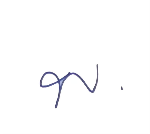               พ.ต.ท.
                                              (พิษณุ เกิดทอง)
                                                รอง ผกก.ป.สน.สุทธิสารลำดับภารกิจสถานที่วัน เดือน ปี ที่ปฏิบัติกำลังพล
(นาย)หมายเหตุ๑ทูลกระหม่อมหญิงอุบลรัตนราชกัญญา สิริวัฒนาพรรณวดีสถานีวิทยุโทรทัศน์แห่งประเทศไทย๒ ต.ค.๖๖๒๘๒สมเด็จพระกนิษฐาธิราชเจ้า กรมสมเด็จพระเทพรัตนราชสุดาฯ สยามบรมราชกุมารี 
เส้นทางเสด็จฯ ผ่านพื้นที่ สน.สุทธิสารวังสระปทุม – ท่าอากาศยานดอนเมือง๓ ต.ค.๖๖๒๕๓สมเด็จพระกนิษฐาธิราชเจ้า กรมสมเด็จพระเทพรัตนราชสุดาฯ สยามบรมราชกุมารี เส้นทางเสด็จฯ ผ่านพื้นที่ สน.สุทธิสารวังสระปทุม – ท่าอากาศยานดอนเมือง๔ ต.ค.๖๖๒๕๔สมเด็จพระกนิษฐาธิราชเจ้า กรมสมเด็จพระเทพรัตนราชสุดาฯ สยามบรมราชกุมารี เส้นทางเสด็จฯ ผ่านพื้นที่ สน.สุทธิสารวังสระปทุม – ท่าอากาศยานดอนเมือง๘ ต.ค.๖๖๒๕๕ทูลกระหม่อมหญิงอุบลรัตนราชกัญญา สิริวัฒนาพรรณวดีสถานีวิทยุโทรทัศน์แห่งประเทศไทย๑๖ ต.ค.๖๖๒๘๖พระบาทสมเด็จพระปรเมนทรรามาธิบดีศริสินทร มหาวชิราลงกรณ พระวชิรเกล้าเจ้าอยู่หัว
และสมเด็จพระนางเจ้าสุทิดา พัชรสุธาพิมลลักษณ พระบรมราชินี
เส้นทางเสด็จฯ ผ่านพื้นที่ สน.สุทธิสารพระที่นั่งอัมพรสถาน - ท่าอากาศยานดอนเมือง๒๐ ต.ค.๖๗๒๕